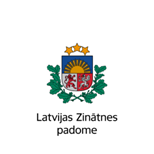 “Pieslēdzies zinātnei”pētniecības projektu prezentācijuPROGRAMMA“Zaļais kurss” - ekoloģijas glābiņš vai darbības imitācija?14. oktobrī10.00-10.20 		“Enerģētikas pārejas perioda politikas aklie punkti”Dr. hab. Sc. ing, Dagnija Blumberga, profesore, RTU Vides aizsardzības un siltuma sistēmu institūts10.20-10.40	 "No biomasas un grafīta atkritumiem iegūts aktivēts ar slāpekli dopēts ogleklis katalizatora lomā!"pētnieks Ainārs Knoks; Dr.phys., vadošais pētnieks Jānis Kleperis, LU Cietvielu fizikas institūts10.40-11.00 		“Etilēna oksīda CO2 – balstīta elektrosintēze – CO2EXIDEPēteris Lesničenoks, LU Cietvielu fizikas institūts11.10-11.30 	“Biorafinēšana un materiāli un tehnoloģijas no atjaunojamajiem resursiem.”Dr. sc. ing. Uģis Cābulis, Latvijas Valsts Koksnes ķīmijas institūts11.30-11.50	“Cigarešu filtru uzkrāšanās apkārtējā vidē un celulozes acetāta pielietojuma iespējas sorbento materiālu pielietojumam radionuklīdu  sasaistīšanai no ūdens paraugiem”Dr. chem. Ingars Reinholds, Latvijas Universitāte11.50-12.10 		“Litija jonu bateriju dzīvildze”Dr. phys. Gints Kučinskis, LU Cietvielu fizikas institūts12.40-13.00	 “LIVESEED Bioloģiskās lauksaimniecības nozares pilnveidošana, veicinot bioloģiskās sēklaudzēšanas un selekcijas attīstību Eiropā”Dr. biol. Ina Alsiņa, Latvijas Lauksaimniecības universitāte13.00-13.20 	“Vai CO2 var nest labumu sabiedrībai? Vai ir iespējams piešķirt pievienoto vērtību CO2 emisijām?” Dr. sc. ing. Jeļena Pubule, Rīgas Tehniskā universitāte	13.20-13.40 		“Ilgtspējīga Latvijas energosistēmas attīstība un integrācija Eiropā”Zane Broka RTU Enerģētikas institūts13.40-14.00	 “Inovatīvi risinājumi praktiskai energosistēmas darbības efektivitātes un drošuma palielināšanai”Kārlis Baltputnis  RTU Enerģētikas institūts